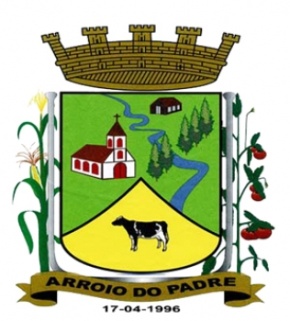 PREFEITURA DE ARROIO DO PADRE                                                                                         ESTADO DO RIO GRANDE DO SUL                                                           GABINETE DO PREFEITOLei 1.369, de 07 de Agosto de 2013.Autoriza o Município de Arroio do Padre, Poder Executivo, a realizar abertura de Crédito Adicional Especial no Orçamento Municipal de 2013.       O Prefeito Municipal de Arroio do Padre, Sr. Leonir Aldrighi Baschi, faz saber que a Câmara Municipal de Vereadores aprovou e eu sanciono e promulgo a seguinte Lei,Art. 1° Fica autorizado o Município de Arroio do Padre, Poder Executivo, a realizar abertura de Crédito Adicional Especial no Orçamento do Município para o exercício de 2013 no seguinte programa de trabalho e respectiva categoria econômica e conforme a quantia indicada:05 – Secretaria de Saúde e Desenvolvimento Social02 – Fundo Municipal de Saúde – Rec. Vinculados10 – Saúde301 – Atenção Básica0107 – Assistência Médica à População 1.023 – Ampliação e Melhorias na Unidade Básica de Saúde 3.3.90.39.00.00.00.00 – Outros Serviços de Terceiros – Pessoa Jurídica. R$ 10.095,02 (dez mil, noventa e cinco reais e dois centavos)Fonte de Recurso: 4510 – PAB FixoArt. 2° Servirão de cobertura do Crédito Adicional Especial de que trata o art. 1º, recursos provenientes do superávit financeiro do exercício de 2012, no valor de R$ 10.095,02 (dez mil, noventa e cinco reais e dois centavos). Fonte de Recurso: 4510 – PAB Fixo.Art. 3º Esta Lei entra em vigor na data de sua publicação.                                                                                               Arroio do Padre , 07 de agosto  de 2013 Visto TécnicoLoutar PriebSecretário de Administração, Planejamento,Finanças, Gestão e Tributos___________________________Leonir Aldrighi BaschiPrefeito Municipal